T.C. SAKARYA ÜNİVERSİTESİFEN BİLİMLERİ ENSTİTÜSÜÜZÜM ÇEKİRDEĞİ EKSTRAKTLARININ ANTİOKSİDAN VE ANTİMİKROBİYAL ÖZELLİKLERİNİN BELİRLENMESİYÜKSEK LİSANS TEZİAyşe SARIÇAMAralık 2014T.C.SAKARYA ÜNİVERSİTESİFEN BİLİMLERİ ENSTİTÜSÜÜZÜM ÇEKİRDEĞİ EKSTRAKTLARININ ANTİOKSİDAN VE ANTİMİKROBİYAL ÖZELLİKLERİNİN BELİRLENMESİYÜKSEK LİSANS TEZİAyşe SARIÇAMBu tez 25.12.2014 tarihinde aşağıdaki jüri tarafından oybirliği / oyçokluğu ile kabul edilmiştir.T.C.SAKARYA ÜNİVERSİTESİFEN BİLİMLERİ ENSTİTÜSÜDOKTORA TEZİBu tez 16 / 02 /2015 tarihinde aşağıdaki jüri tarafından oybirliği/oyçokluğu ile kabul edilmiştir.BEYANTez içindeki tüm verilerin akademik kurallar çerçevesinde tarafımdan elde edildiğini, görsel ve yazılı tüm bilgi ve sonuçların akademik ve etik kurallara uygun şekilde sunulduğunu, kullanılan verilerde herhangi bir tahrifat yapılmadığını, başkalarının eserlerinden yararlanılması durumunda bilimsel normlara uygun olarak atıfta bulunulduğunu, tezde yer alan verilerin bu üniversite veya başka bir üniversitede herhangi bir tez çalışmasında kullanılmadığını beyan ederim.İmza (Bu satır çıktı almadan önce silinecektir.)Ayşe SARIÇAM16.02.2015TEŞEKKÜRYüksek lisans eğitimim boyunca değerli bilgi ve deneyimlerinden yararlandığım, her konuda bilgi ve desteğini almaktan çekinmediğim, araştırmanın planlanmasından yazılmasına kadar tüm aşamalarında yardımlarını esirgemeyen, teşvik eden, aynı titizlikte beni yönlendiren değerli danışman hocam Doç. Dr. Serap COŞANSU AKDEMİR’e teşekkürlerimi sunarım.Laboratuar olanakları konusunda anlayış ve yardımlarını esirgemeyen Sakarya Üniversitesi Gıda Mühendisliği Bölüm Başkanı Doç. Dr. Ahmet AYAR’a ve bilgi ve deneyimlerinden yararlandığım sayın hocam Yrd. Doç. Dr. Omca DEMİRKOL’a teşekkür ederim.Ayrıca bu çalışmanın maddi açıdan desteklenmesine olanak sağlayan Sakarya Üniversitesi Bilimsel Araştırma Projeleri (BAP) Komisyon Başkanlığına (Proje No: 2014-50-01-027) teşekkür ederim.İÇİNDEKİLERSİMGELER VE KISALTMALAR LİSTESİŞEKİLLER LİSTESİTABLOLAR LİSTESİÖZETAnahtar kelimeler: Üzüm çekirdeği ekstraktı, kurutma, antioksidan, antimikrobiyel aktiviteBu çalışmada, bütün ya da toz formda etüvde veya liyofilizatörde kurutulmuş Besni ve Horoz Karası üzüm çekirdeklerinin antioksidan ve antimikrobiyel aktivitesi üzerine kurutma yöntemlerinin etkisi araştırılmıştır. Üzüm çekirdeği ekstraktlarının (ÜÇE) toplam fenolik madde içeriği, DPPH (1,1-Difenil-2-pikrilhidrazil) serbest radikalini giderme aktivitesi, demir şelatlama aktivitesi, hidroksil radikalini yakalama aktivitesi ve Fe+3 iyonunu indirgeme gücü spektrofometrik yöntem ile antimikrobiyel aktivitesi ise disk difüzyon yöntemiyle belirlenmiştir.Toplam fenolik madde içeriğinin ve FRAP değerlerinin, genel olarak, Besni üzüm çeşidine ait ÜÇE örneklerinde, Horoz Karası çeşidine ait ÜÇE örneklerine göre daha yüksek olduğu gözlenmiştir (P<0,05). DPPH radikalini yakalama aktivitesi bakımından bütün halde etüvde kurutulmuş örnekler arasında önemli fark bulunmazken (P>0,05); bütün halde liyofilizatörde ve toz halde etüvde veya liyofilizatörde kurutulmuş örnekler arasında istatistiki açıdan önemli farklılıklar bulunmuştur (P<0,05). Demir şelatlama aktivitesi değerlendirildiğinde, Besni üzüm çeşidine ait örneklerde, genel olarak, toz halde liyofilizatörde kurutulmuş örnekler diğer gruplara göre daha yüksek aktivite göstermiştir (P<0,05). ÜÇE’lerin hidroksil radikalini yakalama aktivitesine ait sonuçlar, fiziksel formun önemli olduğunu ve toz halde kurutmanın bütün olana kıyasla daha yüksek aktiviteye neden olduğunu göstermiştir (P<0,05). Toz veya bütün halde kurutulmuş tüm ÜÇE örnekleri S. aureus’a karşı inhibisyon zonu oluştururken, toz halde kurutulmuş bazı örnekler diğer patojenlere karşı sınırlı düzeyde antimikrobiyel aktivite göstermiştir.Araştırmada elde edilen bulgulara göre, bütün halde ve etüvde kurutmaya kıyasla toz halde liyofilizatörde kurutma işleminin antioksidan aktivitedeki kayıpları en aza indirgendiği sonucuna varılmıştır.DETERMINATION OF ANTIOXIDANT AND ANTIMICROBIAL ACTIVITIES OF GRAPE SEED EXTRACTSSUMMARYKeywords: Grape seed extract, drying, antioxidant, antimicrobial activityIn this study, the effects of drying methods on antioxidant and antimicrobial activities of grape seed extracts of Besni and Horoz Karası grape varieties dried in oven or by lyophilization in whole or powdered forms were investigated. The total phenolic contents, DPPH (1,1-Difenil-2-pikrilhidrazil) scavenging activity, iron chelating activity, hydroxyl radical scavenging activity and ferric reducing power of grape seed extracts were determined by spectrophotometric methods, while their antimicrobial activities were tested by disc diffusion method.Generally, the total phenolic contents and FRAP values were higher in grape seed extracts of Besni variety than those of Horoz Karası variety (P<0.05). There were not statistically significant differences among the samples dried as whole (P>0.05), however, there were significant differences (P<0.05) among the samples of lyophilized as whole, dried in oven or lyophilized as powdered. Grape seed extracts of Besni variety lyophilized as powdered showed generally higher iron chelating activity than the other groups (P<0.05). The results of hydroxyl radical scavenging activity analyses revealed that the physical form of seeds is important and drying as powdered form was resulted in higher antioxidant activity than drying as whole. While all grape seed extracts dried as whole or powdered formed inhibition zones against S. aureus, very few of the samples that dried as powdered showed limited antimicrobial activity against the other pathogens.According to the findings obtained in this research, it was concluded that the lyophilization as powdered minimized the antioxidant activity loses rather than drying as whole or drying in oven.GİRİŞLipit oksidasyonu, gıdanın raf ömrünü ve böylece ürün kabul edilebilirliğini azaltan; mikrobiyal aktivite ise, gıdalarda kalite ve güvenlik kayıplarından sorumlu olan ve birçok gıdada meydana gelebilen temel bozulma nedenleridir. Gıda endüstrisinde, bu bozulmaları önlemek ve gıdanın raf ömrünü, kalite ve güvenliğini artırmak için antioksidan ve antimikrobiyel kullanımı geerklidir. Ancak tüketiciler, kanserojen olma riski taşıdıklarından dolayı kimyasal ve sentetik koruyucularla hazırlanan gıdalardan sakınmaktadırlar. Bu nedenle doğal alternatiflere ihtiyaç duyulmaktadır (Madhavi ve Salunkhe, 1995; Tauxe, 1997; Cowan, 1999; Rauha ve ark., 2000; Cortinas ve ark., 2005).Gıda endüstrisinde, tüketici istekleri doğrultusunda, sentetik koruyucuların risklerinden korunmak, aynı zamanda bozulmaları engellemek için fenolik bileşiklerce zengin bitki ekstraktlarının kullanımı artmıştır. Bitki ekstraktlarının toplam fenolik içeriği ile antioksidan ve antimikrobiyel kapasitesi arasında doğru orantılı bir ilişki vardır. Fenolik bileşikler güçlü bir serbest radikal yakalayıcısı olduğundan, işleme endüstrisi doğal koruyucu olarak bitki ekstraktlarının kullanımını alternatif olarak sunmaktadır (Löliger, 1991; Cowan, 1999; Ahn ve ark., 2004; Katalinic ve ark., 2006; Bisha ve ark., 2010). Antioksidanlar, çeşitli fiziksel etkenler ve kimyasal olaylar nedeniyle çevrede ve hücresel koşullarda oluşan reaktif oksijen türlerinin (ROT) oluşturduğu hasarları engellemekle görevlidirler. Antioksidan yetersizliğinde ROT fazlalığıyla meydana gelen oksidatif stres, böbrek fonksiyonlarının azalması, göz bozukluklarının, akciğer, kalp ve kardiyovasküler rahatsızlıklar gibi problemlerin oluşmasına neden olmaktadır (Simone, 1992; Kozluca, 1993; Cos ve ark., 2000; Desmarchelier ve ark., 2000; Katalinic ve ark., 2006).Bu çalışmada, farklı fiziksel hallerde kurutmanın ve kurutma yöntemlerinin ÜÇE’nin antioksidan ve antimikrobiyel özellikleri üzerindeki etkileri araştırılmıştır. Bu amaçla, zengin antioksidan ve antimikrobiyel içeriğe ve endüstriyel yan ürün olarak oldukça büyük kapasiteye sahip olan üzüm çekirdeği, iki farklı fiziksel halde (bütün ve toz halde) ve iki farklı kurutma yöntemiyle (etüvde ve dondurarak kurutma) kurutularak ve yağı uzaklaştırılarak ekstrakte edilmiştir. Elde edilen üzüm çekirdeği ekstraktının (ÜÇE), DPPH serbest radikalini giderme aktivitesi, Folin-Ciocalteau reaktifi ile toplam fenolik madde miktarı, Fe+2 iyonunu şelatlama aktivitesi, hidroksil radikalini yakalama aktivitesi, Fe+3 iyonunu indirgeme gücü ve disk difüzyon yöntemiyle altı patojen bakteriye karşı (Salmonella Enteritidis, Salmonella Typhimurium, Listeria monocytogenes, Esherichia coli O157:H7, Staphylococcus aureus, E. coli Tip I) antimikrobiyel aktivitesi test edilmiştir.KAYNAK ARAŞTIRMASIÜzüm (Vitis Vinifera) ve Üzüm Çekirdeğinin ÖzellikleriVitaceae familyasından olan üzüm (Vitis vinifera), dünyada en çok yetiştirilen meyve türlerinden biridir (Bagchi ve ark., 2002; Uzun ve Bayır, 2008). Türkiye, iklimi üzüm yetiştiriciliği için çok uygun olan 36-42° kuzey enlemleri arasında bulunmaktadır ve dünya bağcılığı içerisinde önemli bir yere sahiptir (Barış ve ark., 1990; Tangolar ve ark., 2007). Ülkemiz, sırasıyla İspanya, Fransa, İtalya ve Rusya’nın ardından beşinci sırada gelmektedir. Sofralık, kurutmalık, şaraplık ve şıralık olmak üzere 1200’ü aşkın üzüm çeşidinin yetiştirildiği ülkemizde, bağcılık tarımsal yapı içerisinde önemli bir yer tutmakta ve ülke ekonomisine çok önemli katkılar sağlamaktadır (Barış ve ark., 1990).AntioksidanlarReaktif oksijen türlerinin (ROT) oluşumu ve bunların meydana getirdiği hasarı önlemek için vücutta birçok savunma mekanizmaları gelişmiştir (Byung, 1994). Antioksidanlar da, oksidasyon ürünlerini inhibe edebilen (Niki, 2010) ve bunların meydana getirdiği hasarı önlemede etkili olan savunma mekanizmalarıdır (Keser, 2012).Kalıtsal bozukluklar, hasarlar, ağır fiziksel aktiviteler, çevredeki fiziksel ve kimyasal (ozon, sigara dumanı ve güneş ışığı) etkilere maruz kalma ile dengesiz beslenme gibi etkilerle oksidatif stres ve bunun sonucunda serbest oksijen radikaller büyük ölçüde artmaktadır (Aslan ve ark., 1997). Son zamanlarda, serbest radikallerin birçok hastalıkta en etkili faktörlerden olduğunun tespit edilmesi özellikle antioksidanlara karşı olan ilgiyi arttırmıştır (Diplock, 1991). Antioksidanlar, hastalıkların önlenmesinde ve insan sağlığının korunmasında büyük bir role sahiptir (Niki, 2010).Antioksidanlar, oksidanlar üzerine başlıca iki şekilde etki ederler;Koruyucu antioksidanlar: Transferin, ferritin, DETAPAC ve EDTA gibi antioksidanlar metalleri inaktive ederek; katalaz, prüvat ve glutatyon (GSH) gibi antioksidanlar hidroperoksitleri uzaklaştırarak; β-karoten, likopen gibi antioksidanlar ise singlet oksijeni baskılayarak koruyucu etki gösterirler.Zincir reaksiyonlarını kırıcı etki: Tokoferol, askorbat gibi antioksidanlar peroksil radikalleri ile reaksiyona girerek zincir kırıcı etki gösterirler. Antioksidanların sınıflandırılmasıAntioksidanlar, serbest radikalleri nötralize eden birlikte ve karşılıklı etkileşim gösteren hem endojen hem de eksojen orjinli farklı bileşiklerdir (Percival, 1998). Antioksidanlar, katalitik aktiviteye göre, kaynağına göre (Surveswaran ve ark., 2007), lokalizasyonuna göre (Aydın, 2011; Pradedova ve ark., 2011), savunma seviyelerine göre (Antolovich ve ark., 2002) sınıflandırılırlar.Fitokimyasalların yani bitkisel kökenli kimyasalların antioksidan aktiviteleri gün geçtikçe daha fazla anlaşılmaya başlamıştır (Percival, 1998). İnsan sağlığı üzerindeki olumlu rolleri nedeniyle bitkilerdeki antioksidan bileşenler ve fitokimyasallar bilim adamları, gıda üreticileri ve tüketiciler açısından önemli bir yere sahiptir (Lako ve ark., 2007). Fenolik bileşiklerFenolik bileşikler veya polifenoller, benzen halkasında bir veya daha fazla hidroksil grubu içeren organik bileşiklerdir (Urquiaqa ve Leighton, 2000; Liu, 2004). Bitkilerde yaygın olarak bulunan fenolik bileşikler, antioksidan aktivite dahil olmak üzere birçok biyolojik etkiye sahiptirler (Löliger, 1991; Hagerman ve ark., 1998). Antioksidatif etkiye sahip olmaları, fenolik bileşiklerin beslenme açısından önemini ortaya koymaktadır (Salah ve ark., 1995). Gıda endüstrisinde, meyve, baharat, sebze, tahıl ve diğer bitkisel ürünlerin fenolikçe zengin ekstraktlarına olan ilgi artmıştır; çünkü fenolik maddeler lipitlerin oksidatif yıkılmasını geciktirir ve böylece gıda kalitesini ve gıdanın besinsel değerini geliştirir (Löliger, 1991).Şekil .. Fenolik bileşiklerin sınıflandırılması (Cemeroğlu, 2013a).Fenolik asitlerFenolik asitler, ikisi de tek bir halka yapısına sahip olan hidroksibenzoik asit ve hidroksisinamik asit olmak üzere ikiye ayrılırlar (Manach ve ark., 2008).Hidroksibenzoik asit: Gallik asit ve elajik asit bu grubun üyeleri olarak sınıflandırılabilir. Bu asit tipi soğan, siyah turp ve özellikle üzümsü meyvelerde bulunur.FlavanoidlerFlavanoidler, bitkisel fenoliklerin en yaygın ve en çok çalışılan grubudur. Şekil 2.4.’te gösterildiği gibi, flavanoidler genellikle oksijenle halka yapmış heterosiklikle bağlanmış (flavan halkası) iki benzen halkasından oluşmaktadır (Hollman ve Arts, 2000). Difenilpropan iskeletine (C6-C3-C6) dayanan yapıdadırlar (Pietta, 2000).Serbest Radikaller, Reaktif Oksijen Türleri ve Oksidatif StresAtom veya moleküllerdeki elektronlar çekirdeğin etrafında orbital olarak tanımlanan bölgelerde hareket ederler. Bir atom veya molekül dış orbitallerinde bir veya daha fazla eşleşmemiş (ortaklanmamış) elektron bulunduruyorsa “serbest radikal” olarak tanımlanır (Halliwell ve Gutteridge, 1989). Serbest radikaller, aynı zamanda kısa ömürlü, kararsız, molekül ağırlığı düşük moleküllerdir (Abdollahi ve ark., 2004; Cemeroğlu, 2013a). Bu moleküller, eşleşmemiş elektronlarından dolayı oldukça reaktiftirler (Halliwell ve Gutteridge, 1989; Delibaş ve Özcankaya, 1995; Madhavi ve ark., 1996). Serbest radikaller diğer moleküllerle birleşerek dış yörüngelerindeki elektron sayısını eşleştirmeye böylece kararlı bileşiklere dönüşmeye çalışırlar (Kılınç, 1985; Akkuş, 1995; Benavente-Garcia ve ark., 2000).MATERYAL VE YÖNTEMMateryalAraştırmada, Antepfıstığı Araştırma İstasyonu Müdürlüğü’nden (Gaziantep) kurutulmuş halde temin edilen Horoz Karası ve Besni üzüm çeşitlerinin 5’er farklı klonu kullanılmıştır.Yöntem Kullanılan araç-gereçlerÇalışmada kullanılan başlıca ekipmanlar, Elekro-Mag M 6040 BP etüv, Freezone 6 Liter Benchstope (model no: 7753027) liyofilizatör, Hettich Universal 320R soğutmalı santrifüj, JSR JSSB-30T su banyosu, IKA MS3 Basic vortex, IKA C-MAG-HS7 ısıtıcılı manyetik karıştıcı, Eppendorf Research plus mikropipet, AND GR-200 hassas terazi, Inolab wtw pH metre, Gerthardt Soxhtherm otomatik yağ tayin cihazı, Buchi Rotavapor R-215 rotary evaporatör, Premier PRG-259 Kahve Öğütücü ve Shimadzu UV–1240 spektrofotometredir.Kullanılan kimyasal çözeltilerÇalışmada kullanılan kimyasal maddeler analitik saflıkta olup Sigma ve Aldrich’den satın alınmıştır. Çözeltiler aşağıda belirtildiği gibi hazırlanmıştır;%70’lik Metanol Çözeltisi: Balon jojeye konulan 700 mL metil alkol, distile su ile 1000 mL’ye tamamlanmıştır.Analizler Antioksidan aktivite tayinleri ve toplam fenolik madde miktarı için örnek ekstraksiyonuYağı uzaklaştırılmış toz haldeki üzüm çekirdeği örneklerinin her birinden 1 gram tartılarak deney tüplerine aktarılmış ve 9,5 mL aseton:su (70:30) çözeltisi eklenmiştir. Tüpler oda sıcaklığında bir saat çalkalamalı su banyosunda bekletildikten sonra 8750 devir/dk hızında 4ºC’de 15 dakika santrifüjlenmiş ve süpernatantlar erlenlere alınmıştır. Bu işlem dört kez tekrarlanmıştır. Süpernatantlar toplandıktan sonra, çözgen evaporatörde uçurulup örnek konsantre hale getirilmiştir. Konsantre haldeki örnek %70’lik metanol çözeltisi ile 25 mL’ye tamamlanmıştır (Bakkalbaşı ve ark., 2005). DPPH (2,2-difenil-1-pikrilhidrazil) radikalini giderme aktivitesiAntioksidan aktivite deneylerinden biri, serbest bir radikal olan DPPH radikali ile gerçekleştirilmiştir. Bu amaçla Brand-Williams ve ark. (1995)’nın yöntemi modifiye edilerek kullanılmıştır. Analiz için hazırlanan 40 mg/mL konsantrasyonundaki ekstraktlardan 200 µL alınıp, deney tüplerine aktarılmıştır. Taze olarak hazırlanan DPPH çözeltisinden 3 mL eklenmiş ve hızlı bir şekilde vortekslendikten sonra oda sıcaklığında karanlık bir ortamda 30 dakika bekletilmiştir. Bu sürenin ardından UV-VIS spektrofotometrede 517 nm’de absorbansları okunmuştur. Cihazın sıfırlanması metanol ile yapılmış olup kontrol olarak örnek ekstraktı yerine %70’lik metanol çözeltisi kullanılmıştır.Örneklerin antioksidan aktivitesi, aşağıdaki eşitlik kullanılarak (Denklem 3.1) hesaplanmıştır. FRAP (Ferric Reducing Ability of Plasma-Ferric Reducing Antioxidant Power) testiAntioksidan aktivite deneylerinden bir diğeri, antiksidanların Fe+3 iyonlarını Fe+2 iyonlarına indirgeme yeteneğiyle ölçülen FRAP testi, Benzie ve Strain’in (1996) metodu modifiye edilerek gerçekleştirilmiştir.  Hidroksil (OH-) radikalini yakalama aktivitesiÜzüm çekirdeği ekstraktlarının hidroksil radikalini yakalama aktivitesini belirlemek amacıyla, Smirnoff ve Cumbes (1989) tarafından tanımlanan yöntem modifiye edilerek kullanılmıştır.Analiz için hazırlanan ekstraktlardan 100 µL alınmış ve deney tüplerine aktarılmıştır. Üzerine 1 mL FeSO4 çözeltisi; 0,7 mL H2O2 çözeltisi; 0,3 mL sodyum salisilat çözeltisi ve 800 µL distile su eklenmiştir. Bu reaksiyon karışımı 37ºC’de 1 saat bekletilmiştir. Ardından UV-VIS spektrofotometre kullanılarak hidroksillenmiş salisilat kompleksinin absorbansı 562 nm’de ölçülmüştür. Cihazın sıfırlanması metanol ile yapılmış ve kontrol olarak örnek ekstraktı yerine %70’lik metanol çözeltisi kullanılmıştır. Sodyum salisilat yerine ise distile su kullanılmıştır.Üzüm çekirdeği ekstraktlarının, hidroksil radikalini yakalama etkisinin yüzdesi, aşağıdaki eşitlik kullanılarak (Denklem 3.2) ifade edilmiştir.                  (3.2)A0=kontrolün absorbansını, A1=ekstrakt varlığında ölçülen absorbansı ve A2=sodyum salisilat olmaksızın ölçülen absorbansı göstermektedir.ARAŞTIRMA BULGULARIToplam Fenolik Madde İçeriğiÇeşitli yöntemlerle ve iki farklı fiziksel halde kurutulmuş olan üzüm çekirdeği ekstraktlarının toplam fenolik madde miktarı Tablo 4.1.’de gösterilmiştir. Standart olarak gallik asit kalibrasyon eğrileri oluşturulmuştur (Şekil 4.1.).Tablo .. Çeşitli yöntemlerle ve farklı fiziksel hallerde kurutulmuş üzüm çekirdeği ekstraktlarının toplam fenolik madde miktarı (mg GAE/g)a-d: Aynı sütunda yer alan örnekler arasındaki fark istatistiki açıdan önemlidir (P<0,05; n=10).Bütün halde etüvde kurutulmuş çekirdeği ekstraktlarında Horoz Karası çeşidinin toplam fenolik madde miktarı 1 g örnekte 93,95 – 143,78 mg GAE, Besni üzüm çeşidinde ise 1 g örnekteki toplam fenolik madde miktarı 196,20 – 255,39 mg GAE aralığında bulunmuştur. Horoz Karası üzüm çeşidinde en düşük toplam fenolik madde miktarı HK5 örneğinde bulunurken, en yüksek HK3 örneğinde bulunmuştur. Besni üzüm çeşidinde en düşük toplam fenolik madde miktarı BE5 örneğinde bulunurken en yüksek BE1 örneğinde bulunmuştur.Tablo 4.2. İdentifikasyon sonuçları(1) Arjinin hidrolizi testi uygulanmamıştır, (2) 45ºC’de üreme testi uygulanmamıştır, (3) 10ºC’de üreme testi uygulanmamıştır.Tablo 4.2. (Devamı)(1) Arjinin hidrolizi testi uygulanmamıştır, (2) 45ºC’de üreme testi uygulanmamıştır, (3) 10ºC’de üreme testi uygulanmamıştır.Şekil .. Gallik asit standart eğrisiEtüvde ve liyofilizatörde bütün halde kurutulmuş olan üzüm çekirdeği ekstraktlarının toplam fenolik madde miktarları Şekil 4.2.’de gösterilmiştir.Şekil .. Farklı kurutma yöntemleriyle bütün halde kurutulmuş üzüm çekirdeği ekstraktlarının toplam fenolik madde miktarı *: Aynı örnekteki farklı kurutma yöntemleri arasındaki fark istatistiki açıdan önemlidir (P<0,05).TARTIŞMA VE SONUÇBu çalışmada 10 farklı üzüm çekirdeği örneği toz veya bütün halde etüv ve liyofilizatörde kurutulmuş ve fiziksel form ve kurutma yönteminin antioksidan ve antimikrobiyel özellikler üzerine etkisi incelenmiştir. ÜÇE’lerin antioksidan özellikleri toplam fenolik madde miktarı, DPPH serbest radikali giderme aktivitesi, metal iyonlarını şelatlama kapasitesi, hikroksil radikalini giderme aktivitesi ve Fe+3 iyonunu indirgeme gücü tayini ile belirlenmiştir. Bunun yanında, ÜÇE’nin, 6 adet patojen bakteriye karşı antimikrobiyel etkisi disk difüzyon yöntemiyle analiz edilmiştir.Gıdalardaki fenolik bileşikler antioksidan ve antimikrobiyel aktiviteleri nedeniyle önemli doğal bileşenlerdir (Nehir El ve ark., 1999). Fenolik bileşiklerin spesifik grupları ayrı ayrı belirlenebilmekle birlikte, toplam fenolik madde miktarı tayini her zaman önemini korumaktadır.ÜÇE’de yapılan toplam fenolik madde tayininde, Horoz Karası üzüm çeşidi için en yüksek toplam fenolik madde miktarı toz halde liyofilizatörde kurutulan HK3 örneğinde (258,78 mg GAE/g) bulunurken, en düşük toplam fenolik madde miktarı bütün halde liyofilizatörde kurutulmuş olan HK4 (83,45 mg GAE/g) örneğinde saptanmıştır. Besni çeşidinde ise en yüksek toplam fenolik madde miktarı bütün halde etüvde kurutulan BE1 (255,39 mg GAE/g) örneğinde, en düşük toplam fenolik madde miktarı ise toz halde etüvde kurutulan BE3 (119,70 mg GAE/g) örneğinde belirlenmiştir.Yemiş ve ark. (2008) tarafından yapılan bir çalışmada, 12 farklı çeşit üzüm çekirdeğinin havada kurutulup öğütülmesiyle elde edilen ÜÇE’de toplam fenolik madde miktarının 339,45 – 587,30 mg GAE/g ekstrakt aralığında; Baydar ve ark. (2006)’ın etüvde kurutup öğütmesiyle 3 farklı üzümden elde ettiği ÜÇE’de ise 506,60 – 589,09 mg GAE/g ekstrakt aralığında değiştiği tespit edilmiştir. Çalışmamızda kullanılan Horoz Karası ve Besni çeşidine ait ÜÇE’lerde, toplam fenolik madde miktarlarının 83,45 – 258,78 mg GAE/g ekstrakt aralığında değiştiği tespit edilmiş olup (Tablo 4.1), bahsedilen çalışmalardaki sonuçlardan daha düşük olduğu görülmektedir. Bu farklılık üzüm çeşitlerinin farklı olmasından kaynaklanabilir.Sonuç olarak çalışmamızdan elde edilen önemli bulgular şu şekilde özetlenebilir:Toz halde kurutulan örnekler bütün halde kurutulan örneklerle kıyaslandığında daha yüksek antioksidan aktivite göstermişlerdir.Besni üzüm çeşidi Horoz Karası üzüm çeşidine kıyasla daha yüksek antioksidan aktivite göstermiştir.Toz halde liyofilizatörde kurutma bütün halde kurutma liyofilizatörde kurutmaya göre daha yüksek sonuç verirken; etüvde kurutma işleminde bütün halde kurutulan örnekler toz halde kurutulan örneklere kıyasla daha iyi antioksidan aktivite göstermiştir.ÜÇE’nin özellikle S. eureus’a karşı daha etkili olduğu, sınırlı düzeyde de L. monocytogenes, S. Enteritidis ve E. coli O157:H7’ye karşı antimikrobiyel aktivite gösterdiği tespit edilmiştir.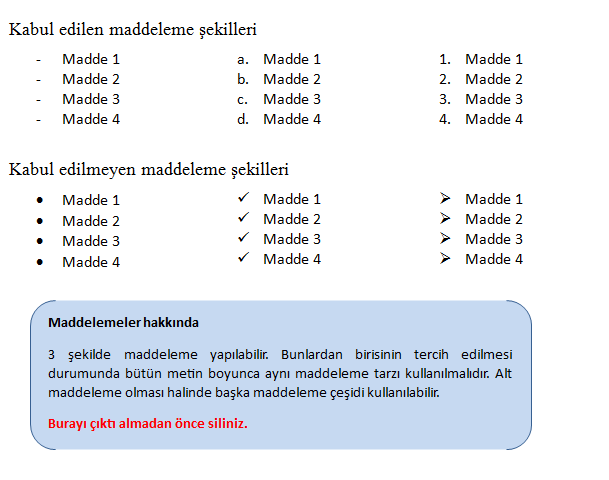 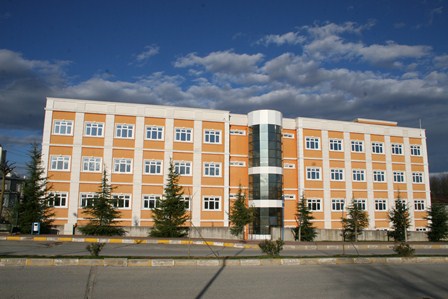 Şekil .. Yatay şekil kullanım örneği. Yazının ikinci satıra geçmesi durumunda yazı şekil numarasından sonra başlatılmalıdır.KAYNAKLARAktürk, Ö. 2013. Zencefil ve domatesin antioksidan özellikleri üzerine çeşitli kurutma yöntemlerinin etkisi. Sakarya Üniversitesi, Fen Bilimleri Enstitüsü, Gıda Mühendisliği Bölümü, Yüksek Lisans Tezi.Banon, S. Díaz, P., Rodríguez, M., Garrido, M. D., Price, A. 2007. Ascorbate, green tea and grape seed extracts increase the shelf life of low sulphite beef patties. Meat Sci., 77(4): 626-633.Bariş, C. Çelik, H., Gökçay, E., Marsali, B. 1990. Türkiye’de Bağcılığın Sorunları ve Çözüm Yolları. Türkiye Ziraat Müh. III. Tek. Kong., Ankara, 432–480.Bilgehan, H. 1995. Clostridium difficile. İçinde: Klinik Mikrobiyoloji-Özel Bakteriyoloji ve Bakteri Enfeksiyonları. 10. Baskı, Barış Yayınları Fakülteler Kitapevi, İzmir, 361-363.Cemeroğlu, B. 2013a. Meyve ve Sebze İşleme Teknolojisi, 1.Cilt. Kültür ve Turizm Bakanlığı Yayınları, 1-236.Cemeroğlu, B. 2013b. Meyve ve Sebze İşleme Teknolojisi, 2.Cilt. Kültür ve Turizm Bakanlığı Yayınları, 479-626.Uzun, İ. Bayır, A. 2008. Bazı saraplık üzüm çekirdeği ekstrelerinin toplam fenolik içerikleri ve etkili antiradikallerinin belirlenmesi. Ulusal Bağcılık-Sarap Sempozyumu ve Sergisi Bildiriler Kitabı, Denizli, 93-102.Yi, W. Fischer, J., Akoh, C.C. 2005. Study of anticancer activities of muscadine grape phenolics in vitro. J. Agric. Food Chem., 53(22), 8804-8812.KAYNAKLARCemeroğlu, B., Meyve ve Sebze İşleme Teknolojisi, 2.Cilt. Kültür ve Turizm Bakanlığı Yayınları, 479-626, 2013.Yi, W., Fischer, J., Akoh, C.C., Study of anticancer activities of muscadine grape phenolics in vitro. J. Agric. Food Chem., 53(22), 8804-8812, 2005.Aktürk, Ö., Zencefil ve domatesin antioksidan özellikleri üzerine çeşitli kurutma yöntemlerinin etkisi. Sakarya Üniversitesi, Fen Bilimleri Enstitüsü, Gıda Mühendisliği Bölümü, Yüksek Lisans Tezi, 2013.Bariş, C., Çelik, H., Gökçay, E., Marsali, B., Türkiye’de Bağcılığın Sorunları ve Çözüm Yolları. Türkiye Ziraat Müh. III. Tek. Kong., Ankara, 432–480, 1990.Bilgehan, H., Clostridium difficile. İçinde: Klinik Mikrobiyoloji-Özel Bakteriyoloji ve Bakteri Enfeksiyonları. 10. Baskı, Barış Yayınları Fakülteler Kitapevi, İzmir, 361-363, 1995.Uzun, İ., Bayır, A., Bazı saraplık üzüm çekirdeği ekstrelerinin toplam fenolik içerikleri ve etkili antiradikallerinin belirlenmesi. Ulusal Bağcılık-Sarap Sempozyumu ve Sergisi Bildiriler Kitabı, Denizli, 93-102, 2008.Cemeroğlu, B., Meyve ve Sebze İşleme Teknolojisi, 1.Cilt. Kültür ve Turizm Bakanlığı Yayınları, 1-236, 2013.Banon, S., Díaz, P., Rodríguez, M., Garrido, M. D., Price, A., Ascorbate, green tea and grape seed extracts increase the shelf life of low sulphite beef patties. Meat Sci., 77(4): 626-633, 2007.www.google.com., Erişim Tarihi: 11.12.2016.ÖZGEÇMİŞAyşe Sarıçam, 09.04.1990’da İstanbul’da doğdu. İlk, orta ve lise eğitimini İstanbul’da tamamladı. 2008 yılında Haydarpaşa Lisesi’nden mezun oldu. 2008 yılında başladığı Pamukkale Üniversitesi Gıda Mühendisliği Bölümü’nü 2012 yılında bitirdi. 2012 yılında Namık Kemal Üniversitesi Gıda Mühendisliği Bölümü’nde yüksek lisans eğitimine başladı. 2013 yılında Sakarya Üniversitesi’nde araştırma görevlisi olarak çalışmaya başladı akabinde yüksek lisans eğitimine Sakarya Üniversitesi Gıda Mühendisliği Bölümü’nde devam etti. Halen Sakarya Ünivesitesi Gıda Mühendisliği Bölümü’nde araştırma görevlisi olarak görev yapmaktadır. Enstitü Anabilim Dalı:GIDA MÜHENDİSLİĞİTez Danışmanı:Doç. Dr. Serap COŞANSU AKDEMİREnstitü Anabilim Dalı:GIDA MÜHENDİSLİĞİDoç. Dr.Serap C. AKDEMİRDoç. Dr.Gülnur ARABACIYrd. Doç. Dr.Omca DEMİRKOLJüri BaşkanıÜyeÜyeEnstitü Anabilim Dalı:Prof. Dr.Zerrin ALADAĞDoç. Dr.Lerzan ÖRMECİDoç. Dr.Lerzan ÖRMECİDoç. Dr.Cabir VURALJüri BaşkanıÜyeÜyeÜyeYrd. Doç. Dr.Berrin DENİZHANÜyeYrd. Doç. Dr.Berrin DENİZHANÜyeYrd. Doç. Dr. Gültekin ÇAĞILÜyeYrd. Doç. Dr. Gültekin ÇAĞILÜyeTEŞEKKÜR ..………………………………………………………....................iİÇİNDEKİLER ……………………………………………………………….....iiSİMGELER VE KISALTMALAR LİSTESİ ……………………………...........ivŞEKİLLER LİSTESİ …………………………………………………………....vTABLOLAR LİSTESİ …………………………………………………………..viÖZET …………………………………………………………………………….viiSUMMARY ……………………………………………………………………..viiBÖLÜM 1.GİRİŞ ……………………………………………………………...............................1BÖLÜM 2.KAYNAK ARAŞTIRMASI ……………………………………………..............52.1. Üzüm (Vitis Vinifera) ve Üzüm Çekirdeğinin Özellikleri …………..62.2. Antioksidanlar ……………………………………………………….82.2.1. Antioksidanların sınıflandırılması …………………….….…...112.2.2. Fenolik bileşikler …………………………………………...…152.2.2.1. Fenolik asitler ………………………………………..192.2.2.2. Flavanoidler ……………………………………..…..222.3. Serbest Radikaller, Reaktif Oksijen Türleri ve Oksidatif Stres ……...25BÖLÜM 3.MATERYAL VE YÖNTEM …………………………….………..………………323.1. Materyal …………………………………………………………..…..323.2. Yöntem …………………………………………………………….....333.2.1. Kullanılan araç-gereçler ……………………………………….333.2.2. Kullanılan kimyasal çözeltiler ………………………………....353.3. Analizler ……………………………………………………………...363.3.1. Antioksidan aktivite tayinleri ve toplam fenolik madde miktarı için örnek ekstraksiyonu ……………………………………...383.3.2. DDPH radikalini giderme aktivitesi ……………………….....40BÖLÜM 4.ARAŞTIRMA BULGULARI …………………………………………………..424.1. Toplam Fenolik Madde İçeriği ……………………………………..454.2. DDPH Radikalini Giderme Aktivitesi ……………………………..48BÖLÜM 5.TARTIŞMA VE SONUÇ ……………………………………………….............52KAYNAKLAR ………………………………………………………………….63EKLER ……………………………………………………………………………69ÖZGEÇMİŞ ……………………………………………………………………...80BHA : Bütillendirilmiş hidroksi anisolBHT: Bütillendirilmiş hidroksi toluenDPPH : 1,1-Difenil-2-pikrilhidrazilFRAP: Ferric Reducing Antioxidant PowerGAE: Gallik asit eşdeğeriLDL: Düşük yoğunluklu lipoproteinROT: Reaktif oksijen türleriTBARS: Tiyobarbutirik asit reaktif maddeleriTPTZ: 2,4,6-Tripiridil-s-triazinTSA: Tyriptic Soy AgarTSB: Tyriptic Soy BrothÜÇE: Üzüm çekirdeği ekstraktıŞekil 2.1. Antioksidanların sınıflandırılması ………………………………………2Şekil 2.2. Hidroksi benzenin (fenolün) yapısı ……………………………………..3Şekil 2.3. Fenolik bileşiklerin sınıflandırılması …………………………………..6Şekil 2.4. Basit bir flavanoid iskeleti ………………………………………………10Şekil 4.1. Farklı kurutma yöntemleriyle bütün halde kurutulmuş üzüm çekirdeği ekstraktlarının toplam fenolik madde miktarı ……………………….42Şekil 4.2. Farklı kurutma yöntemleriyle toz halde kurutulmuş üzüm çekirdeği ekstraktlarının toplam fenolik madde miktarı ……………………….45Şekil 4.3. Bütün ve toz halde etüvde kurutulmuş üzüm çekirdeği ekstraktlarının toplam fenolik madde miktarı ……………………………………….46Şekil 4.4. Bütün ve toz halde liyofilizasyonda kurutulmuş üzüm çekirdeği          ekstraktlarının toplam fenolik madde miktarı ……………………….47Şekil 4.5. Farklı kurutma yöntemleriyle bütün halde kurutulmuş üzüm çekirdeği ekstraktlarının DPPH radikalini giderme aktivitesi …………………49Şekil 4.6. Farklı kurutma yöntemleriyle toz halde kurutulmuş üzüm çekirdek ekstraktlarının DPPH radikalini giderme aktivitesi …………………50Şekil 4.7. FeSO4 standart eğrisi ……………………………………………………51Tablo 4.1. Çeşitli yöntemlerle ve farklı fiziksel hallerde kurutulmuş üzüm çekirdeği ekstraktlarının toplam fenolik madde miktarı …………….42Tablo 4.2. Çeşitli yöntemlerle ve farklı fiziksel hallerde kurutulmuş üzüm çekirdeği ekstraktlarının DPPH radikalini giderme aktiviteleri …….43Tablo 4.3. Çeşitli yöntemlerle ve farklı fiziksel hallerde kurutulmuş üzüm çekirdeği ektraktlarının FRAP değerleri …………………………….44Tablo 4.4. Çeşitli yöntemlerle ve farklı fiziksel hallerde kurutulmuş üzüm çekirdeği ekstraktlarının demir şelatlama aktivitesi ………………..46Tablo 4.5. Çeşitli yöntemlerle ve farklı fiziksel hallerde kurutulmuş üzüm çekirdeği ekstraktlarının hidroksil radikalini yakalama aktivitesi …..48Tablo 4.6. Bütün halde bütün ve liyofilizatörde kurutulmuş üzüm çekirdeği ekstraktlarının antimikrobiyel aktivitesi ……………ş...…………….50Tablo 4.7. Toz halde bütün ve liyofilizatörde kurutulmuş üzüm çekirdeği ekstraktlarının antimikrobiyel aktivitesi …………………………….52                                         (3.1)Burada A(kontrol) kontrolün absorbansını ve A(örnek) ise ekstraktın absorbansını ifade etmektedir.ÜÇE örnekleriBütün-etüvBütün-liyofilizeToz-etüvToz-liyofilizeHK-1116,62±17,32ab106,37±39,95ab155,45±11,68ab182,53±3,18bHK-2126,78±15,12ab103,62±14,38ab113,62±18,21a231,45±23,33cdHK-3143,78±17,68abc83,45±12,73a214,95±30,64c258,78±17,95dHK-4132,78±20,88 ab85,45±7,78a112,84±25,58a126,62±2,59aHK-593,95±15,32a134,28±20,48ab126,67±14,89ab183,62±34,65bBE-1255,39±124,00d242,34±61,68d166,78±47,38b218,28±9,17bcBE-2243,28±27,81cd179,20±3,42bcd140,03±2,95ab238,03±5,77cdBE-3197,62±4,95abcd225,12±22,86cd119,70±8,37a214,70±3,42bcBE-4219,37±1,06bcd242,45±29,46d225,37±15,20c231,87±20,62cdBE-5196,20±8,37abcd159,62±40,31abc209,62±3,54c128,53±3,42aİzolat NoMorfolojiGaz oluşumuArjinin hidrolizi45ºC’de üreme10ºC’de üreme15ºC’de üremeSonuç0A1Çubuk-(1)(2)(3)+Streptobacterium0A2Çubuk-(1)(2)(3)+Streptobacterium0A3Çubuk++(2)(3)-Lactobacillus0A4Çubuk++(2)(3)-Lactobacillus0A5Çubuk++(2)(3)-Lactobacillus0A6Çubuk++(2)(3)-Lactobacillus0A8Çubuk-(1)(2)(3)+Streptobacterium1A4Çubuk-(1)(2)(3)+Streptobacterium2A2Kok-(1)-+-Lactococcus2A3Çubuk+-(2)(3)-Lactobacillus2A4Çubuk-(1)(2)(3)+Streptobacterium4A2Çubuk-(1)(2)(3)+Streptobacterium4A4Çubuk-(1)(2)(3)+Streptobacterium4A6Çubuk++(2)(3)-Lactobacillus4A8Çubuk-(1)(2)(3)+Streptobacterium5A20Çubuk++(2)(3)-Lactobacillus0C2Çubuk-(1)(2)(3)+Streptobacterium0C4Çubuk++(2)(3)-Lactobacillus1C1Çubuk-(1)(2)(3)+Streptobacterium1C2Çubuk-(1)(2)(3)+Streptobacterium1C4Çubuk-(1)(2)(3)+Streptobacterium1C7Çubuk-(1)(2)(3)+Streptobacterium1C8Çubuk-(1)(2)(3)+Streptobacterium1C9Çubuk-(1)(2)(3)+Streptobacterium4C3Çubuk-(1)(2)(3)+Streptobacteriumİzolat NoMorfolojiGaz oluşumuArjinin hidrolizi45ºC’de üreme10ºC’de üreme15ºC’de üremeSonuç4C4Çubuk-(1)(2)(3)+Streptobacterium4C6Çubuk-(1)(2)(3)+Streptobacterium4C9Çubuk-(1)(2)(3)+Streptobacterium4C10Çubuk-(1)(2)(3)+Streptobacterium5C2Çubuk-(1)(2)(3)+Streptobacterium5C3Çubuk++(2)(3)-Lactobacillus5C5Çubuk-(1)(2)(3)+Streptobacterium5C6Çubuk++(2)(3)-Lactobacillus5C7Çubuk-(1)(2)(3)+Streptobacterium5C8Çubuk-(1)(2)(3)+Streptobacterium5C13Çubuk-(1)(2)(3)+Streptobacterium5C16Çubuk-(1)(2)(3)+Streptobacterium5C17Çubuk-(1)(2)(3)+Streptobacterium1E3Çubuk-(1)(2)(3)+Streptobacterium1E4Çubuk-(1)(2)(3)+Streptobacterium1E5Çubuk-(1)(2)(3)+Streptobacterium1E6Kok-(1)-+-Lactococcus1E7Çubuk-(1)(2)(3)+Streptobacterium2E3Çubuk-(1)(2)(3)+Streptobacterium3E2Çubuk-(1)(2)(3)+Streptobacterium4E7Kok-(1)---Streptococcus4E9Kok++(2)(3)-Leuconostoc5E3Çubuk++(2)(3)-Lactobacillus5E14Çubuk-(1)(2)(3)+Streptobacterium5E17Çubuk-(1)(2)(3)+Streptobacterium5E18Çubuk-(1)(2)(3)+Streptobacterium